Предварительный тестТестовые вопросы на знание Конституции Российской Федерации1. Конституция Российской Федерации:А) имеет высшую юридическую силу;Б) имеет высшую юридическую силу только над законами субъектов Российской Федерации;В) имеет юридическую силу равную федеральным законам;Г) имеет высшую юридическую силу только в вопросах, связанных с государственным устройством.2. Согласно Конституции Российской Федерации высшей ценностью в Российской Федерации являются:А) интересы государства;Б) гражданин и его обязанности;В) человек, его права и свободы.3. Носителем суверенитета в России согласно Конституции Российской Федерации является?А) Президент Российской Федерации;Б) Федеральное Собрание;В) Государственная Дума;Г) многонациональный народ.4. В соответствии с Конституцией Российской Федерации Федеральное Собрание – парламент Российской Федерации является:А) представительным и законодательным органом Российской Федерации;Б) законодательным органом Российской Федерации;Тестовые вопросы на знание законодательства Российской Федерации о государственной службе5. Какой наивысший чин из числа перечисленных может быть присвоен в Российской Федерации государственному гражданскому служащему гражданской службы? А) действительный референт;Б) действительный советник;В) действительный статский советник;Г) действительный государственный советник.6. В соответствии с Федеральным законом «О государственной гражданской службе Российской Федерации» государственная гражданская служба Российской Федерации подразделяется на:А) государственную гражданскую службу, военную и правоохранительную;Б) федеральную государственную гражданскую службу и государственную гражданскую службу субъектов Российской Федерации;В) федеральную государственную гражданскую службу, государственную гражданскую службу субъектов Российской Федерации и муниципальную службу.7. В соответствии с Федеральным законом «О государственной гражданской службе Российской Федерации» государственная гражданская служба Российской Федерации – это:А) вид государственной службы, представляющей собой профессиональную служебную деятельность граждан Российской Федерации на должностях государственной гражданской службы Российской Федерации по обеспечению исполнения полномочий федеральных государственных органов, государственных органов субъектов Российской Федерации, лиц, замещающих государственные должности Российской Федерации, и лиц, замещающих государственные должности субъектов Российской Федерации;Б) вид государственной службы, представляющей собой профессиональную служебную деятельность граждан Российской Федерации на должностях государственной гражданской службы Российской Федерации по обеспечению исполнения полномочий федеральных государственных органов, лиц, замещающих государственные должности Российской Федерации.Тестовые вопросы на знание законодательства Российской Федерации о противодействии коррупции8. В соответствии с Федеральным законом «О противодействии коррупции» коррупция:А) ограничивается дачей и получением взятки;Б) возможна только в государственном секторе экономики ;В) связана с незаконным использованием должностного положения в целях приобретения имущественной выгоды;Г) не включает случаи, когда незаконная выгода должностного лица незначительна (не превышает одной тысячи рублей).9. В соответствии с Федеральным законом «О противодействии коррупции» уведомление о фактах обращения в целях склонения к совершению коррупционных правонарушений, за исключением случаев, когда по данным фактам проведена или проводится проверка, является:А) правом государственного или муниципального служащего; Б) нарушением этики государственной или муниципальной службы; В) должностной (служебной) обязанностью государственного или муниципального служащего. 10. В соответствии с Федеральным законом «О противодействии коррупции», какая из перечисленных ниже мер является профилактикой коррупции?А) определение основных направлений государственной политики в области противодействия коррупции;Б) координация деятельности в области противодействия коррупции;В) формирование в обществе нетерпимости к коррупционному поведению;Г) создание нормативной правовой базы противодействия коррупции.Тестовые вопросы на знание законодательства Забайкальского края11. В соответствии с Уставом Забайкальского края за Законодательным Собранием Забайкальского края закрепляются следующие полномочия (укажите лишнее):А) законодательные;Б) контрольные;В) распорядительные;Г) участие в формировании Правительства Забайкальского края; государственных органов Забайкальского края.12. В соответствии с Законом Забайкальского края «О государственной гражданской службе Забайкальского края» нанимателем государственного гражданского служащего Забайкальского края является:А) Губернатор Забайкальского края;Б) руководитель государственного органа, лицо, замещающее государственную должность Забайкальского края;В) Забайкальский край.13. В соответствии с Законом Забайкальского края «О противодействии коррупции в Забайкальском крае» органы государственной власти Забайкальского края, на которые возложены отдельные полномочия по реализации антикоррупционной политики являются:А) субъектами антикоррупционной политики;Б) объектами антикоррупционной политики.14. В соответствии с постановлением Правительства Забайкальского края «Об утверждении Кодекса этики и служебного поведения государственных гражданских служащих Забайкальского края» соблюдение государственными служащими положений Кодекса учитывается при проведении:А) аттестаций, формировании кадрового резерва для выдвижения на вышестоящие должности, а также при наложении дисциплинарных взысканий;Б) аттестаций, формировании кадрового резерва для выдвижения на вышестоящие должности;В) аттестаций, при наложении дисциплинарных взысканий.Тестовые  вопросы на знание государственного языка Российской Федерации – русского языка15. Выберите вариант ответа, в котором во всех случаях на месте пропуска пишется буква Е:А) пр…оритетная задача, пр…клонный возраст, пр…зидиум; Б) пр…зидент, соблюдать пр…емственность, пр…близительно; В) пр…тендовать на должность, непр…рекаемый авторитет, пр…близительно; Г) пр…родные явления, пр…зумция невиновности, пр…йскурант.16. Выберите вариант ответа, в котором во всех словах на месте пропуска пишется НН:А) задолже…ость, централизова…ое тестирование, моще…ая булыжником дорога;Б) коре…ые народы, дискуссио…ый вопрос, земля…ые работы;Г) неписа…ые правила, свежевыпече…ый хлеб, нереше…ые вопросы;Д) гости…ица, сделка заключе…а, полноце…о обеспечивать;17. В каком варианте ответа правильно указаны все цифры, на месте которых в предложении пишется Е?Я н(1) верю, что есть на нашей земле места скучные и н(2) дающие никакой пищи н(3) глазу, н(4) слуху.А) 1,2Б) 1,3,4В) 1,2,3,4Г) 3,418. В каком варианте ответа в обоих словах на месте пропуска пишется буква О?А) ш…рох, испорч...нный;Б) ж…нглер, трущ…ба;В) ж…рдочка, ш…колад;	Г) бесш…вный, повал…нный.Тестовые вопросы на знания и умения в области информационно-коммуникационных технологий19. Одна из программ «зависла» (не отвечает). Как вызвать диспетчер задач (показан ниже), чтобы выполнить команду «снять задачу»? 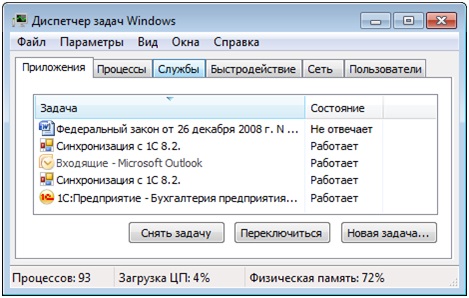 А) сочетанием клавиш «Ctrl + X»;В) сочетанием клавиш «Ctrl + Alt + Shift»; Г) сочетанием клавиш «Ctrl + Alt + Del».20. Документ, созданный в Microsoft Excel называется:  А) таблица; Б) книга; В) Excel-файл; Г) табличный документ. 21. Где размещаются открытые данные государственных органов?А) на официальных сайтах государственных органов в сети «Интернет»;Б) на официальном сайте Президента Российской Федерации;В) на Портале открытых данных Российской Федерации;Г) в федеральной государственной информационной системе «Федеральный портал государственной службы и управленческих кадров».Ключ к тесту1-А; 2-В; 3-Г; 4-А; 5-Г; 6-Б; 7-А; 8-В; 9-В; 10-В; 11-В; 12-В; 13 –А; 14-А;15-В; 16-А; 17-А; 18-Б; 19-Г; 20-Б; 21-А.